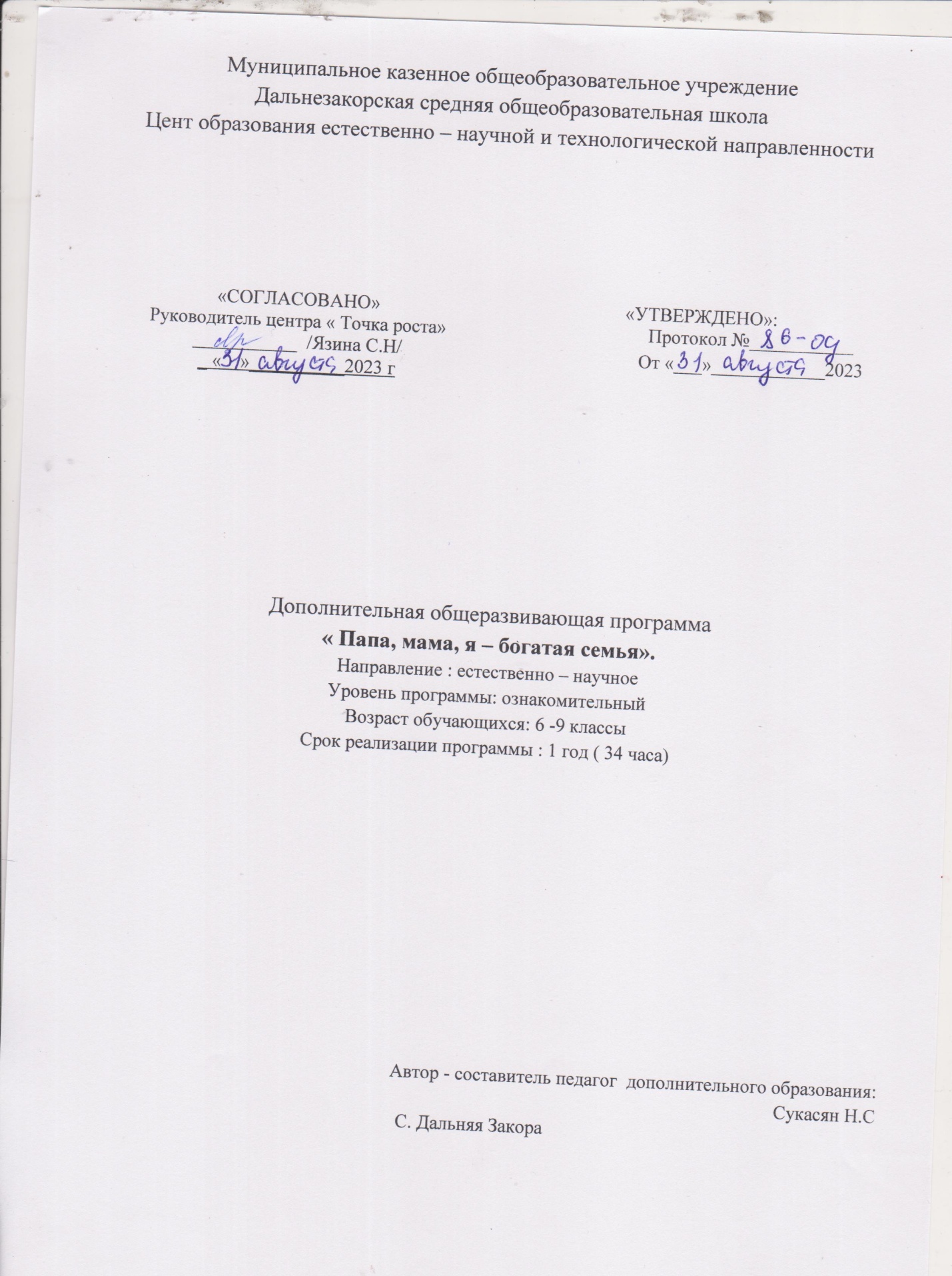 Пояснительная записка. Данная рабочая программа кружка «Папа, мама, я – богатая семья » составлена на основании Примерной программы внеурочной деятельности основного общего образования и имеет общеинтеллектуальную направленность  и разработана для учащихся 6  -9 классов общеобразовательных учреждений.То, что начинать изучение экономики нужно ещё в школе, сегодня, наверное, понимают все. И предприниматели, открывающие собственное дело, и руководители производства, которым необходимы более квалифицированные и экономически грамотные работники, и родители, стремящиеся дать своему ребёнку соответствующую подготовку, и педагоги, осознающие, что курс полноценного образования школьников должен включать основы экономики, и школьники, которых всё больше интересуют сугубо экономические вопросы.В условиях рыночных отношений необходимо умело принимать экономические знания на практике. Ознакомление учащихся с основами экономики, на примере ведения домашнего хозяйства признаётся целесообразным.Основная цель курса – овладение обучающимися знаний основ домашней экономики, формирование у них навыков ведения домашнего хозяйства.При этом необходимо решать следующие задачи:Познакомить учащихся с экономической жизнью семьи, семейным бюджетом, рациональным расходованием средств.Научить осуществлять несложные экономические расчёты.Подготовить к жизни в условиях ограниченности ресурсов и роста потребностей, целесообразного выбора.Сформировать качества рачительного хозяина и покупателя.Программа курса является самостоятельным курсом, позволяющим детям овладевать навыками ведения домашнего хозяйства. Логика подачи материала подразумевает поэтапное раскрытие темы с последующей практической реализацией. Эффективность программы обеспечивается последовательностью изучения учебного материала, и новые знания опираются на опыт учащихся.Обучение предполагает использование активных форм работы, таких, как деловая игра «Бюджет семьи», занятия - практикумы, составление хозяйственной и кассовой книги, составление меню на день, неделю; защита рекламы, которую хотелось бы видеть покупателю.Программа курса « Мама, папа, я - богатая семья»,  относится к межпредметному, т.к. происходит пересечение экономических, правовых, социологических, математических знаний учеников 6 -9 классов.(экономические - роль семьи в обществе, семейный бюджет; ресурсысемьи и т.д.-правовые - знакомство с законом о правах потребителей, законом о рекламе;социологические - семья - ячейка общества, состав семьи.математические - расчёт бюджета семьи, хозяйственной и кассовой книги.)Учащиеся этой возрастной группы могут мыслить логически, рассуждать теоретически и заниматься самоанализом. Их отличает повышенная познавательность и творческая активность, стремление узнать что-то новое, чему-либо научиться, причём делать всё по-настоящему, профессионально, как взрослые.Курс рассчитан на 34 часов.Форма контроля деятельности учащихся: выполнение тестовых заданий, участие в игре, занятии - практикуме. На заключительном занятии учащиеся получают итог своей деятельности: зачёт - незачёт, который складывается в результате накопительной системы.Требования к уровню подготовки учащихся.Учащиеся, прослушавшие данный курс, должны:1.Знать и уметь объяснить основные экономические понятия, имеющие отношение к потребительскому поведению.2. Уметь искать и анализировать потребительскую информацию. Знать основные средства массовой информации, центральные и местные, в которых публикуются материалы по потребительской тематике. 3.Уметь выбирать товар или услугу из ряда аналогичных, ориентируясь на собственные предпочтения, цену, неценовые факторы (качество, гарантии, послепродажное обслуживание и т.п.)4. Уметь рационально планировать личный бюджет. Иметь представление о доходных и расходных статьях семейного бюджета.5. Уметь производить денежные расчеты, составлять хозяйственную и кассовую книги.6. Уметь грамотно вести себя при покупке товара.7. Критически оценивать рекламную информацию.Содержание.1.Домашняя экономика (4 ч)Цели и задачи экономики. Семья - первичная социально- экономическая ячейка общества. Состав семьи. Экономические связи в семье. Семейное хозяйство, его составляющие. Финансовая документация. Ресурсы семьи. 2. Бюджет семьи (10 ч)Понятие о бюджете семьи. Анализ и планирование семейного бюджет. Источники доходов семьи. Забота государства о семье и её бюджете. Роль школьника в увеличении доходной части семейного бюджета. 3. Расходы семьи (10 ч)Постоянные и переменные расходы. Экономия средств. Ограниченность ресурсов семьи. Рост потребностей. Распределение бюджета. Хозяйственная книга. Расходы на услуги. Затраты на питание. Составление меню семьи на день, неделю. 4.Менеджмент в домашней экономике (9 ч)Осуществление учета, планирования, организации и контроля в домашней экономике. Рациональное использование ресурсов семьи. Забота каждого члена семьи об общем благополучии. Экономические возможности семьи. Покупка товаров и услуг. Правила покупки товаров и услуг. Анализ рекламы. Реклама товаров. Инструкции пользования товарами и услугами.Календарно-тематическое планирование к Рабочей программе элективного курса«Папа, мама, я – богатая семья» для 6 -9  классов. 20_23__-20_24__ учебный год.Список используемой литературы.Нормативно — правовые документы.Конституции Российской Федерации. - М.: « Проспект», 2001. —18с.Закон РФ « О защите прав потребителей » в редакции Закона от 09.01 1996г. с изменениями от 17.12.1999г.Закон РФ « О рекламе» от 18.07.1995г.Правила продажи отдельных видов товаров (утверждены Постановлением Правительства РФ от 19.01.98 №55)Учебники и учебно-методическая литература.Казаков Л.П. Школьнику о рыночной экономике. Учебное пособие. -
М.: Издательство ООО « Гном- пресс», «Новая школа», 1988.-208с.Основы потребительских знаний: Учебник для старших классов
общеобразовательных учреждений./ Виноградова И., Кокорев Р.,
Колосова М.-2-е изд., перераб. и доп.-М.: Вита-Пресс, ИИФ «СПPOC»
КонфОП, 2001.-272с:Преображенская Е. В. Основы предпринимательства. Домашняя
экономика. Методические рекомендации к проведению практических
занятий.- Саратов: « Лицей», 2002.-112с. - (« Библиотека учителя»)Преображенская Е. В. Домашняя экономика: Тетрадь с печатной
основой.- Саратов: « Лицей», 2002.-64сЯ познаю мир: Дет. Энцикл.: Экономика / Авт.- сост. 1\С .Белоусов,
Д.С. Докучаев; Художники П.B. Гальдяева, А.В. Кардашук; Под общ.
ред. О.Г. Хинн. - М.: ООО « Фирма» Издательство ACT, Олимп,
1999.-496с.№урокаСроки урокаСроки урокаКол-вочасовТема урокаФорма работыФорма контроляПримечание№урокапланфактКол-вочасовТема урокаФорма работыФорма контроляПримечание1-441. Домашняя экономикаЛекцияПолучено задание дляподготовке к игре.5-1011 -1464Бюджет семьи.Бюджет семьи (игра)Деловая игра: «Бюджетсемьи ».Участие в игре.Составление бюджетасемьи.Для зачета 6-10 баллон.15 -1819 - 2446Расходы семьи. Теория.Расходы семьи. Практика.Занятие-практикум:составлениехозяйственной икассовой книгиСоставление менюсемьи на день, неделюи его экономическоеобоснование.Заполнениехозяйственной икассовой книг.Для зачета 6-10 баллов.Расчет меню на день,неделю.Для зачета 6-10 баллов.25 - 2829 -3345Менеджмент в домашней экономике.Теория.Менеджмент в домашней экономике.Практика.Занятие- практикум:«Составление правилпокупки товаров».Оформление рекламытовара.Составлениекроссворда попонятиям.Для зачета 6-10 баллов.Защита рекламытовара.Для зачета 6-10 баллов.Итоговоетестирование.Для зачета 6-10 баллов.341Повторение: Что мы узнали нового